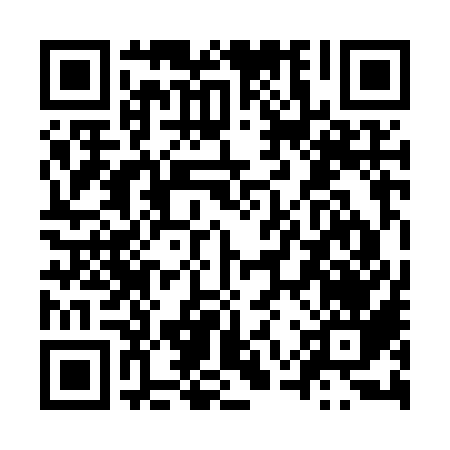 Ramadan times for Teesu, EstoniaMon 11 Mar 2024 - Wed 10 Apr 2024High Latitude Method: Angle Based RulePrayer Calculation Method: Muslim World LeagueAsar Calculation Method: HanafiPrayer times provided by https://www.salahtimes.comDateDayFajrSuhurSunriseDhuhrAsrIftarMaghribIsha11Mon4:454:456:5812:414:216:266:268:3112Tue4:424:426:5512:414:236:286:288:3313Wed4:394:396:5212:414:256:316:318:3614Thu4:354:356:4912:404:276:336:338:3815Fri4:324:326:4612:404:296:356:358:4116Sat4:294:296:4412:404:316:376:378:4417Sun4:264:266:4112:394:326:406:408:4618Mon4:224:226:3812:394:346:426:428:4919Tue4:194:196:3512:394:366:446:448:5220Wed4:164:166:3212:394:386:466:468:5421Thu4:124:126:2912:384:406:486:488:5722Fri4:094:096:2712:384:416:516:519:0023Sat4:054:056:2412:384:436:536:539:0324Sun4:024:026:2112:374:456:556:559:0625Mon3:583:586:1812:374:476:576:579:0926Tue3:543:546:1512:374:487:007:009:1227Wed3:513:516:1212:374:507:027:029:1528Thu3:473:476:1012:364:527:047:049:1829Fri3:433:436:0712:364:537:067:069:2130Sat3:393:396:0412:364:557:097:099:2431Sun4:354:357:011:355:578:118:1110:271Mon4:314:316:581:355:588:138:1310:302Tue4:274:276:551:356:008:158:1510:343Wed4:234:236:531:346:028:188:1810:374Thu4:194:196:501:346:038:208:2010:405Fri4:154:156:471:346:058:228:2210:446Sat4:114:116:441:346:078:248:2410:477Sun4:064:066:411:336:088:268:2610:518Mon4:024:026:391:336:108:298:2910:559Tue3:573:576:361:336:118:318:3110:5810Wed3:533:536:331:326:138:338:3311:02